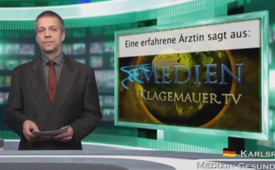 Eine erfahrene Ärztin sagt aus: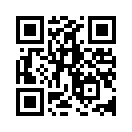 »Was ist eigentlich der Arzt? Der Arzt ist ein menschliches Wesen, ein netter Typ; und Sie werden mir sagen: „Ich habe einen sehr guten Arzt.“ ...»Was ist eigentlich der Arzt? Der Arzt ist ein menschliches Wesen, ein netter Typ; und Sie werden mir sagen: „Ich habe einen sehr guten Arzt.“ Ja, vielleicht ist er auch ein netter Mensch – und Sie glauben ihm. Das ist soweit in Ordnung. Aber vergessen Sie nicht, dass dies nur die humane Seite ist. Die Rolle, in der Ihr Arzt steckt, ist eine ganz andere. Ihr Arzt hatte ein Medizinstudium, welches vollkommen durch finanzielle Interessen vom großen Kapital kontrolliert wurde. [Und noch viel schlimmer ist, dass die Inhalte den ideologischen Zielen der „Herrscher-Elite“ angepasst wurden. Anm. Red.] Was Ihr Arzt dort lernte, wurde von Menschen diktiert, die diese finanziellen Interessen verfolgen. Dies fand ohne sein Wissen statt. Alle wissenschaftlichen Unterlagen bzw. wissenschaftlichen Zeitungen, also die Weiterführung der medizinischen Bildung, dient dem großen Geschäft und nicht dem Patienten, den kranken Menschen. Sie müssen das verstehen. Wir haben das Problem, dass wir nicht mehr wissen, wer wir sind, und dass die wahre Heilkraft in uns selber drin ist. Darum geben wir unsere Macht an Außenstehende, den Arzt und die Medizin ab.«von Originalzitate von Ghislaine LanctotQuellen:www.youtube.com/watch?v=j0-zy67-Qh0Das könnte Sie auch interessieren:---Kla.TV – Die anderen Nachrichten ... frei – unabhängig – unzensiert ...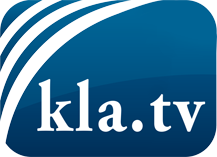 was die Medien nicht verschweigen sollten ...wenig Gehörtes vom Volk, für das Volk ...tägliche News ab 19:45 Uhr auf www.kla.tvDranbleiben lohnt sich!Kostenloses Abonnement mit wöchentlichen News per E-Mail erhalten Sie unter: www.kla.tv/aboSicherheitshinweis:Gegenstimmen werden leider immer weiter zensiert und unterdrückt. Solange wir nicht gemäß den Interessen und Ideologien der Systempresse berichten, müssen wir jederzeit damit rechnen, dass Vorwände gesucht werden, um Kla.TV zu sperren oder zu schaden.Vernetzen Sie sich darum heute noch internetunabhängig!
Klicken Sie hier: www.kla.tv/vernetzungLizenz:    Creative Commons-Lizenz mit Namensnennung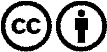 Verbreitung und Wiederaufbereitung ist mit Namensnennung erwünscht! Das Material darf jedoch nicht aus dem Kontext gerissen präsentiert werden. Mit öffentlichen Geldern (GEZ, Serafe, GIS, ...) finanzierte Institutionen ist die Verwendung ohne Rückfrage untersagt. Verstöße können strafrechtlich verfolgt werden.